York Duo Charlie Kern and Sean MacGregor Lead Boys Senior Head Of Class RanksSep 1, 2017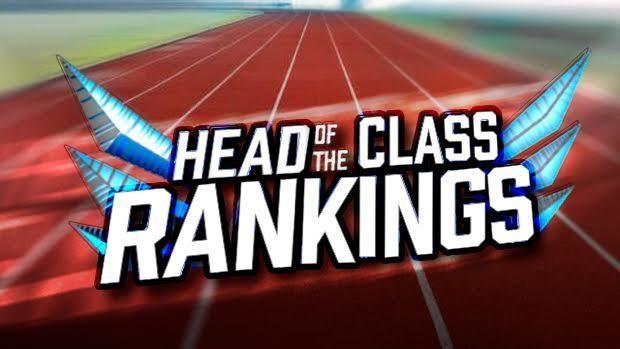 Three Mile RunRANKTIMEATHLETE/TEAMGRADEMEET DATEPLACE114:31.00CHARLIE KERNYork High School2018Detweiller at Dark2ndJul 28, 2017214:55.00SEAN MACGREGORYork High School2018Detweiller at Dark3rdJul 28, 2017314:56.00RYAN HODGEMahomet-Seymour High School2018Detweiller at Dark4thJul 28, 2017415:00.00JACOB RIDDERHOFFDowners Grove North High School2018Detweiller at Dark6thJul 28, 2017515:03.00BRETT LUCASStevenson High School2018Detweiller at Dark8thJul 28, 2017615:04.00WYATT MCINTYREAthens Senior High School2018Detweiller at Dark9thJul 28, 2017715:08.00MICHAEL RONZONEMarmion Academy2018Detweiller at Dark12thJul 28, 2017815:09.00MILES CHRISTENSENDowners Grove North High School2018Detweiller at Dark13thJul 28, 2017815:09.00BRANDON CHRISTOPHERMaine South High School2018Detweiller at Dark13thJul 28, 20171015:11.00RYAN BIRKMEIERDowners Grove North High School2018Detweiller at Dark14thJul 28, 20171115:12.00NICHOLAS CHUDZIKDowners Grove North High School2018Detweiller at Dark15thJul 28, 20171215:12.60NICK LANINGBarrington High School2018Art Campbell Lake County Invitational1stAug 30, 20171315:15.40ALEX TAMLibertyville High School2018Art Campbell Lake County Invitational2ndAug 30, 20171415:19.00TIM STEVENSONYork High School2018Detweiller at Dark17thJul 28, 20171515:20.00MATTHEW RICHTMANKaneland High School2018Sycamore Invitational1stAug 29, 20171615:21.00CHARLIE PARRISHFreeburg High School2018Detweiller at Dark18thJul 28, 20171715:22.80JACOB GEBHARDTSterling High School2018Sycamore Invitational2ndAug 29, 20171815:27.00NIKITA SMYRNOVBuffalo Grove High School2018Detweiller at Dark22ndJul 28, 20171915:29.00NICK OAKLEYCharleston High School2018Charleston/Mattoon Dual1stAug 28, 20172015:30.00OMAR PARAMOPlainfield North High School2018Plainfield City Championship1stAug 26, 20172015:30.00PATRICK BLACKYorkville High School2018Detweiller at Dark26thJul 28, 20172215:31.00ANDREW PILATMcHenry High School2018Detweiller at Dark27thJul 28, 20172215:31.00BLAKE JONESLincoln High School2018Detweiller at Dark28thJul 28, 20172415:33.00SEAN GALLEMarmion Academy2018Detweiller at Dark31stJul 28, 20172515:36.20JACK BECKERCrystal Lake South High School2018McHenry County Invitational1stAug 26, 20172615:38.00MASON JONESMt. Zion High School2018Normal West Invitational1stAug 26, 20172715:40.00WYATT WOLFERSBERGERSt. Joseph High School2018Detweiller at Dark34thJul 28, 20172815:41.00MARK SKAGGSEast Peoria High School2018Detweiller at Dark36thJul 28, 20172915:43.00BRETT HAFFNERHinsdale South High School2018Detweiller at Dark38thJul 28, 20173015:45.10TYLER DUNNNormal Community West High School2018Normal West Invitational2ndAug 26, 20173115:48.00JAKE WILLISONPlainfield South High School2018Plainfield City Championship4thAug 26, 20173215:51.00LUKE GOEBELBreese Mater Dei High School2018Detweiller at Dark41stJul 28, 20173315:53.00BEN ALLENDeKalb High School2018Detweiller at Dark43rdJul 28, 20173415:53.10COLLIN LUELLZion Benton High School2018Art Campbell Lake County Invitational9thAug 30, 20173515:54.80ANDREW ELLISONMoline High School2018Western Big 6 Kickoff Meet2ndAug 24, 20173615:57.00CONNOR O'BRIENRiverside-Brookfield High School2018Detweiller at Dark47thJul 28, 20173715:58.00BEN OTSTOTTPlainfield North High School2018EIU Showdown9thAug 23, 20173815:59.00WILL DIONESOTESBloomington Central Catholic High School2018Detweiller at Dark52ndJul 28, 20173916:00.00STEVEN MERRIWEATHERPlainfield South High School2018Plainfield City Championship6thAug 26, 20174016:00.30CARL SCHOENFIELDMundelein High School2018Art Campbell Lake County Invitational12thAug 30, 20174116:02.00NATE AMSTERHighland Park High School2018EIU Showdown10thAug 23, 20174216:05.00ETHAN PRIORPlainfield North High School2018Plainfield City Championship8thAug 26, 2017